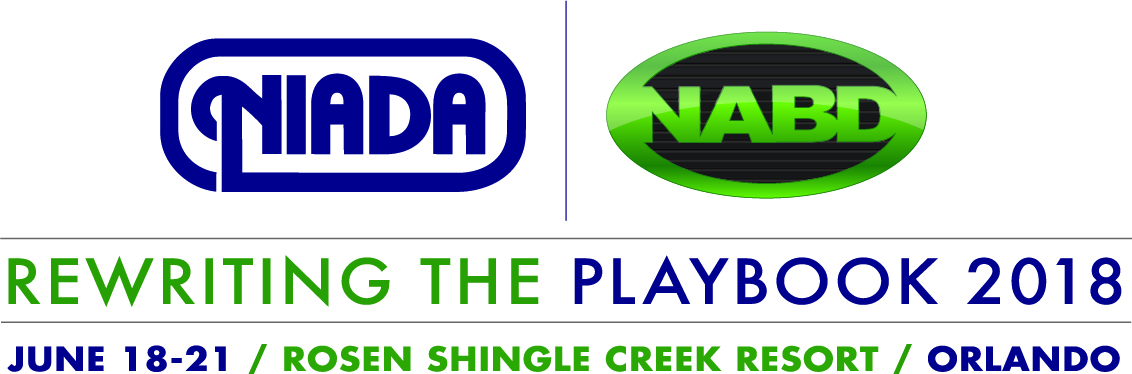  CALL FOR PRESENTATIONSSubmit Your Education Session Proposal Deadline: February 2, 2018The Convention Planning Committee invites you to submit a proposal for an education breakout session for the National Independent Automobile Dealers Association/National Alliance of Buy Here, Pay Here Dealers Convention and Expo, scheduled for June 18-21, 2018, at the Rosen Shingle Creek Resort in Orlando, Florida.NIADA has recently acquired the assets and operations of NABD and for the first time will merge its two shows for what is expected to be the largest used motor vehicle industry conference. Our mission to represent and assist the independent dealer for 72 years has been ever-changing. Therefore, we are looking for topics that will give attendees the skills, knowledge and motivation to “Rewrite the Playbook” to grow their businesses and increase their profits. Session presentations can be tailored to help either the retail dealer, buy here pay here dealer, or both.  Session topics should be classified as focused toward one of the following: Retail, Buy Here Pay Here, Compliance, Certified Pre-owned, or General Education.Topics should address the issues that dealers find most challenging in their day-to-day operations.The committee is open to single speakers and panels. No more than two speakers or three panelists and a moderator per session.Sessions must be commercial-free and vendor neutral.  Sessions should be approximately 50 minutes in length.Presentations should engage the attendees, not just speak to the audience.Submission CalendarJanuary 2, 2018		Call for Presentations posted and disseminatedFebruary 2, 2018		Submission deadlineMarch 2, 2018		Notification of selectionMarch 16, 2018		Bios, Headshots, Session Titles, Session Descriptions dueMarch 16-30, 2018	Follow-up calls to presenters/panelists to ensure presentations meet 				session expectations, if neededApril 27, 2018		Final Presentation Due (PowerPoint, Handouts, etc.)Session proposal to be sent to:  Shaun Petersen via email shaun@niada.com or fax 682-558-8281CALL FOR EDUCATION SESSION PRESENTATIONS 
SUBMISSION FORMTopic:Session Title:Category Track (circle one):    RETAIL     BHPH    COMPLIANCE    CPO    GENERALPresenter(s)/Panelists   (attach a brief bio, picture (jpeg), and contact info for each):Session Objectives:Description:Date and time preference:    June 19      June 20     June 21     AM    PMWill you be using a Power Point presentation?   Yes        NoYou will need to use your own laptop and presentation clicker.  NIADA will provide an LCD projector and screen.Preferred Stage Set Up:     Podium   No Podium    Chairs Behind Table   Stool(s)   Chair(s)Session VideoNIADA will video this session and make it available for purchase via the NIADA website after the convention. This is an excellent opportunity for presenters as it expands their exposure to a larger audience.  Submission of this proposal requires your acceptance of this requirement and conveys your permission to video your session if it is selected.Session Contact InformationName:Company:Email:Phone:Submit proposal by February 2, 2018 to Shaun Petersen(email: shaun@niada.com or fax: 682-558-8281)